Academy Business PartnerSt James & Queens Church of England AcademiesAcademy Business PartnerSt James & Queens Church of England AcademiesAcademy Business PartnerSt James & Queens Church of England Academies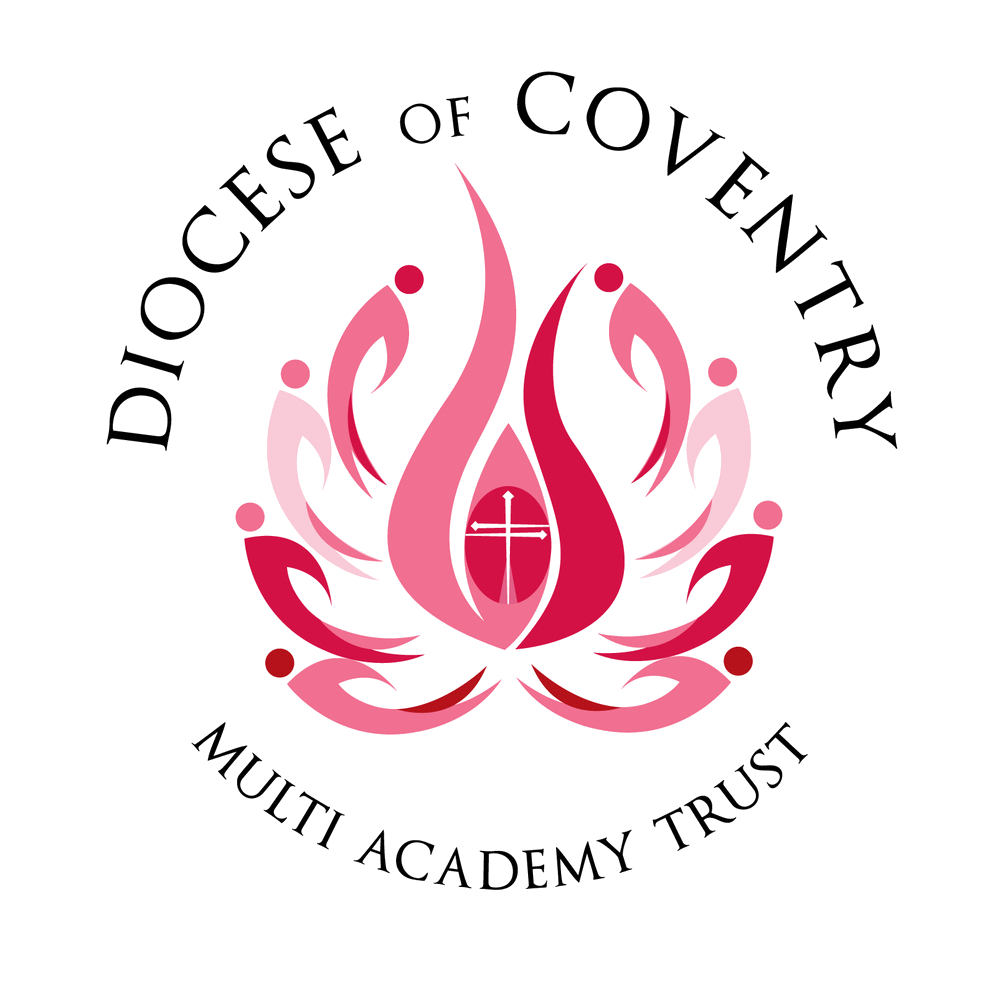 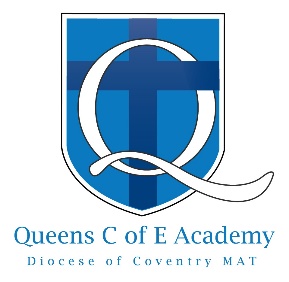 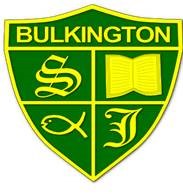 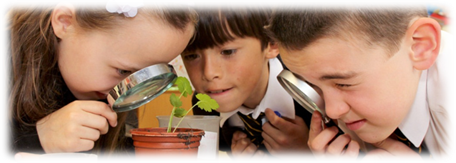 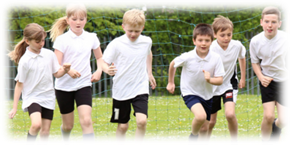 Are you the right person for this key role within the Trust?Are you the right person for this key role within the Trust?Are you the right person for this key role within the Trust?37 hours per week, 52 weeks per year(To work 3 days at Queens C of E and 2 days at St James C of E) Salary and Grade:Grade L Point 26-28£37,261 - £39,493 plus benefitsStart Date:Closing Date:Interview Date: Week commencingFor full information please visit: www.covmat.org/vacancies Please return completed applications to hr@covmat.org The Diocese of Coventry Multi Academy Trust is at a transformational point on its aspirational journey to achieve educational excellence for all. As Academy Business Partner your role will be to focus on the business side of academy leadership, taking responsibility for Leadership & Strategy, Administration Management, Finance, HR, Facility & Property Management, Health & Safety, and Data Protection Management, to support the Headteacher to focus on teaching and learning.  This newly created post will report to the Headteacher but will also be accountable to central team Heads of Department.This is a fabulous time for you to come on board and help shape the way forward.You must be:*Highly motivated with a can-do attitude.*Able to work on your own initiative.*Happy to work as part of a team.AAYou must have:*An interest in working in the education sector.*Experience of working in a busy client facing office environment, handling a large variety of activities.  *Experience of working in school administration will be beneficial.Academy visits are encouraged. To book an appointment please email hr@covmat.org and the team will contact you to arrange a convenient time.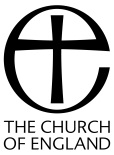 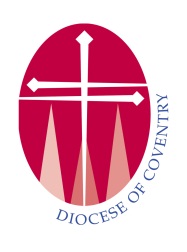 37 hours per week, 52 weeks per year(To work 3 days at Queens C of E and 2 days at St James C of E) Salary and Grade:Grade L Point 26-28£37,261 - £39,493 plus benefitsStart Date:Closing Date:Interview Date: Week commencingFor full information please visit: www.covmat.org/vacancies Please return completed applications to hr@covmat.org 